ČESKÁ REPUBLIKA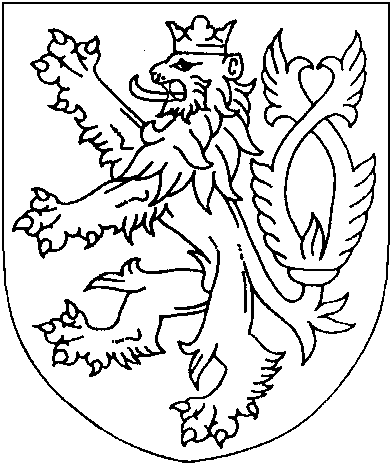 TRESTNÍ PŘÍKAZ
(anonymizovaný opis)Samosoudce Okresního soudu v Tachově vydal dne 19.8. 2022 podle § 314e odst. 1 tr. řádu následující trestní příkazObviněný[celé jméno obviněného][datum narození] v [obec], trvale bytem a táž adresa pro účely doručování [ulice a číslo], [obec], t.č. bez stálého bydliště, dělníkje vinen, žev době nejméně od 11:	20 hodin do 11:45 hodin dne 24. 6. 2022, nejméně v [obec] v ulicích [ulice], [ulice] a [ulice], aniž by měl příslušné povolení k nakládání s omamnými a psychotropními látkami podle zákona č. 167/1998 Sb., o návykových látkách, ve znění pozdějších předpisů, měl v batohu, který měl při sobě, uloženy 2 plastové uzavíratelné sáčky s obsahem metamfetaminu (pervitinu) o celkové hmotnosti 3,23 g, o čistotě 63,2 %, což představuje 2,04 g čisté metamfetaminové báze, když metamfetamin je uveden v příloze [číslo] k nařízení vlády č. 463/2013 Sb., o seznamech návykových látek, jako psychotropní látka,tedyneoprávněně pro vlastní potřebu přechovával jinou psychotropní látku v množství větším než malém,čímž spáchalpřečin přechovávání omamné a psychotropní látky a jedu dle § 284 odst. 2 trestního zákoníkua odsuzuje se z a t opodle § 284 odst. 2 tr. zákoníku, s přihlédnutím k § 314e odst. 2 tr. řádu, za užití § 67 odst. 2 písm. b) tr. zákoníku a § 68 odst. 1, odst. 2 tr. zákoníku k peněžitému trestu ve výměře 20 denních sazeb po 300 Kč (6 000 Kč).Podle § 68 odst. 5 tr. zákoníku se stanoví, že peněžitý trest bude zaplacen v měsíčních splátkách po 500 Kč, přičemž výhoda splátek odpadá, nezaplatí-li obviněný dílčí splátku včas.Poučení:Proti tomuto trestnímu příkazu lze do osmi dnů od jeho doručení podat u zdejšího soudu odpor. Právo podat odpor nenáleží poškozenému. Pokud je odpor podán včas a oprávněnou osobou, trestní příkaz se ruší a ve věci bude nařízeno hlavní líčení. Při projednání věci v hlavním líčení není samosoudce vázán právní kvalifikací ani druhem a výměrou trestu obsaženými v trestním příkaze. Nebude-li odpor řádně a včas podán, trestní příkaz se stane pravomocným a vykonatelným. V případě, že obviněný odpor nepodá, vzdává se tím práv na projednání věci v hlavním líčení.Tachov 19. srpna 2022Mgr. Ing. Miroslav Vajgant
soudce